Je sais calculer…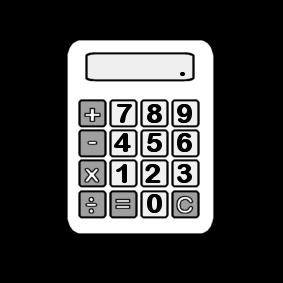 en retournant à 10.Quand je dois calculer une addition où il y a 11, 12, 13, 14, 15, 16, 17, 18 ou 19 je peux utiliser le 10 pour aller plus vite et ne pas compter sur mes doigts.Je sais décomposer un nombre en utilisant le 10.Je complète : 10 = 10 + ….		11 = 10 + ….		12 = 10 + ….		13 = 10 + ….14 = 10 + ….		15 = 10 + ….		16 = 10 + ….		17 = 10 + ….18 = 10 + ….		19 = 10 + ….Je sais calculer en utilisant le 10.Par exemple si je veux calculer 15+2. 15 + 2 = 10 + 5 + 215 + 2 = 10 + 715 + 2 = 17Je vois toujours comment décomposer le nombre en l’écrivant :1410    414 = 10 + 4J’entends souvent comment décomposer un nombre en le disant :18 = dix-huit = 10+8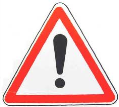 Il y a des nombres cachottiers : 11, 12, 13, 14, 15, 16. On n’entend pas 10 dans leur nom. 